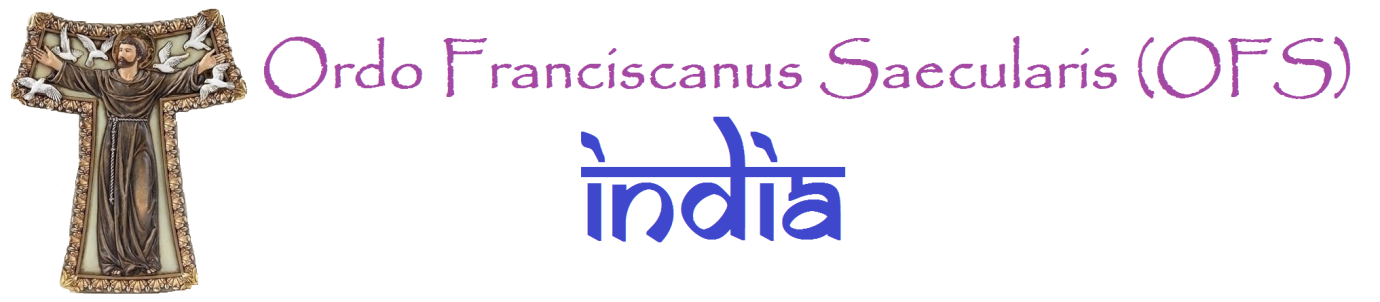 National Fraternity of India	(Head Office: Shanti Sadhana (FISI) RV College P.O., Bangalore-560 059, India.)Res: Febin Cottage, T. C.45/986(2), Vallakkadavu.P.O, Trivandrum-695008, Kerala. India.                   Ph:+914716451803, 2506468, 2507048, 6540560,+919037296022,+919387837144                        Email:francisalbertsfo@gmail.com,www.ofsindia.weebly.comDetails Of the Local Fraternity    Date:1)Name Of Local Fraternity:2)A)Name Of Parish:                                                            B) Diocese:3)Name Of the Region:                                                         4)Total Members :                                5)A)Professed Members:              B) Vested Members:          C) Candidates:Name ,Full Address,Mobile no,Phone no,And Email ID Of the Office Bearers;6)Minister:7)Vice-minister:8)Formator:9)Secretary:10)Treasurer:11)Councilor1:12)Councilor2:13)Spiritual Assistant:14)Parish Priest:Name&Signature Of the Regional Minister:          Signature Of The Spiritual Asst: